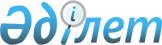 О признании утратившими силу некоторых постановлений акимата Акмолинской областиПостановление акимата Акмолинской области от 5 февраля 2020 года № А-2/48. Зарегистрировано Департаментом юстиции Акмолинской области 7 февраля 2020 года № 7668
      В соответствии с Законом Республики Казахстан от 6 апреля 2016 года "О правовых актах", акимат Акмолинской области ПОСТАНОВЛЯЕТ:
      1. Признать утратившими силу некоторые постановления акимата Акмолинской области согласно приложению к настоящему постановлению.
      2. Настоящее постановление вступает в силу со дня государственной регистрации в Департаменте юстиции Акмолинской области и вводится в действие со дня официального опубликования. Перечень признанных утратившими силу, некоторых постановлений акимата Акмолинской области
      1. Постановление акимата Акмолинской области "Об утверждении регламентов государственных услуг в сфере физической культуры и спорта" от 15 июня 2015 года № А-6/276 (зарегистрировано в Реестре государственной регистрации нормативных правовых актов № 4880, опубликовано 28 июля 2015 года в информационно-правовой системе "Әділет").
      2. Постановление акимата Акмолинской области "О внесении изменений в постановление акимата Акмолинской области от 15 июня 2015 года № А-6/276 "Об утверждении регламентов государственных услуг в сфере физической культуры и спорта" от 15 апреля 2016 года № А-5/167 (зарегистрировано в Реестре государственной регистрации нормативных правовых актов № 5370, опубликовано 2 июня 2016 года в информационно-правовой системе "Әділет").
      3. Постановление акимата Акмолинской области "О внесении изменений в постановление акимата Акмолинской области от 15 июня 2015 года № А-6/276 "Об утверждении регламентов государственных услуг в сфере физической культуры и спорта" от 9 сентября 2016 года № А-10/438 (зарегистрировано в Реестре государственной регистрации нормативных правовых актов № 5571, опубликовано 21 октября 2016 года в информационно-правовой системе "Әділет").
      4. Постановление акимата Акмолинской области "Об утверждении регламентов государственных услуг в сфере физической культуры и спорта" от 28 декабря 2017 года №А-1/610 (зарегистрировано в Реестре государственной регистрации нормативных правовых актов № 6360, опубликовано 1 февраля 2018 года в Эталонном контрольном банке нормативных правовых актов Республики Казахстан в электронном виде).
      5. Постановление акимата Акмолинской области "О внесении изменений в постановление акимата Акмолинской области от 15 июня 2015 года № А-6/276 "Об утверждении регламентов государственных услуг в сфере физической культуры и спорта" от 28 декабря 2017 года № А-1/611 (зарегистрировано в Реестре государственной регистрации нормативных правовых актов № 6361, опубликовано 8 февраля 2018 года в Эталонном контрольном банке нормативных правовых актов Республики Казахстан в электронном виде).
      6. Постановление акимата Акмолинской области "Об утверждении регламентов государственных услуг в сфере физической культуры и спорта" от 17 июня 2019 года № А-6/270 (зарегистрировано в Реестре государственной регистрации нормативных правовых актов № 7249, опубликовано 1 июля 2019 года в Эталонном контрольном банке нормативных правовых актов Республики Казахстан в электронном виде).
      7. Постановление акимата Акмолинской области "О внесении изменений в постановление акимата Акмолинской области от 28 декабря 2017 года № А-1/610 "Об утверждении регламентов государственных услуг в сфере физической культуры и спорта" от 16 июля 2019 года № А-7/326 (зарегистрировано в Реестре государственной регистрации нормативных правовых актов № 7284, опубликовано 29 июля 2019 года в Эталонном контрольном банке нормативных правовых актов Республики Казахстан в электронном виде).
					© 2012. РГП на ПХВ «Институт законодательства и правовой информации Республики Казахстан» Министерства юстиции Республики Казахстан
				
      Аким Акмолинской области

Е.Маржикпаев
Приложение
к постановлению акимата
Акмолинской области
от "05" февраля 2020 года
№ А-2/48